ПОСТАНОВЛЕНИЕ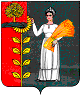 АДМИНИСТРАЦИЯ СЕЛЬСКОГО ПОСЕЛЕНИЯДОБРИНСКИЙ СЕЛЬСОВЕТДОБРИНСКОГО МУНИЦИПАЛЬНОГО РАЙОНА ЛИПЕЦКОЙ ОБЛАСТИ29.11.2017 г.                              Добринка                            № 226Об утверждении муниципальной программы "Экологическая безопасность сельского поселения Добринский сельсовет на 2017-2020 годы"В целях реализации ст. 179 Бюджетного кодекса Российской Федерации и в соответствии с Федеральным законом от 06.10.2003 N 131-ФЗ "Об общих принципах организации местного самоуправления в Российской Федерации", с последующими изменениями и дополнениями, Федеральным законом от 30.03.1999 N 52 "О санитарно-эпидемиологическом благополучии населения", с последующими изменениями и дополнениями, Уставом сельского поселения Добринский сельсовет Добринского муниципального района Липецкой области, администрация сельского поселенияПОСТАНОВЛЯЕТ:1. Утвердить муниципальную программу администрации сельского поселения Добринский сельсовет Добринского муниципального района Липецкой области "Экологическая безопасность сельского поселения Добринский сельсовет на 2017-2020 годы" (далее - "Программа) согласно приложению.2. Предусматривать ежегодно средства в объемах, предусмотренных в Программе, в проектах бюджета сельского поселения Добринский сельсовет Добринского муниципального района Липецкой области на очередной финансовый год для реализации мероприятий Программы.3. Опубликовать данное постановление на официальном сайте администрации сельского поселения Добринский сельсовет Добринского муниципального района Липецкой области.4. Контроль за исполнением настоящего постановления возложить на главу администрации сельского поселения Добринский сельсовет Добринского муниципального района Липецкой области Н.В.Чижова.Глава администрации сельского поселения Добринский сельсовет							Н.В.ЧижовМУНИЦИПАЛЬНАЯ ПРОГРАММА АДМИНИСТРАЦИИ СЕЛЬСКОГО ПОСЕЛЕНИЯ ДОБРИНСКИЙ СЕЛЬСОВЕТ ДОБРИНСКОГО МУНИЦИПАЛЬНОГО РАЙОНА ЛИПЕЦКОЙ ОБЛАСТИ "ЭКОЛОГИЧЕСКАЯ БЕЗОПАСНОСТЬ СЕЛЬСКОГО ПОСЕЛЕНИЯ ДОБРИНСКИЙ СЕЛЬСОВЕТ НА 2017-2020 ГОДЫ"I. Паспорт программыВведение.Развитие промышленности и сельского хозяйства, рост городов, поселков городского типа и сельских поселений приводят к загрязнению окружающей природной среды, ухудшают условия проживания людей, в том числе в сельских поселениях.В последние годы всё острее возникают проблемы безопасного обращения с отходами производства и потребления. На территории России накоплено свыше 80 млрд. тонн твёрдых отходов. При этом под объекты размещения свалок твёрдых бытовых отходов из хозяйственного оборота изымаются сотни тысяч гектаров земель. Сконцентрированные на свалках отходы являются источником загрязнения поверхностных и подземных вод, атмосферы, почвы и растений. Образование твёрдых бытовых отходов составляет 250-300 кг на душу населения в год.Бесконтрольная деятельность на несанкционированных объектах размещения твёрдых бытовых отходов ведёт к увеличению площадей, занимаемых свалками.Очистка территорий населенных пунктов - одно из важнейших мероприятий, направленных на обеспечение экологического и санитарно-эпидемиологического благополучия населения и охраны окружающей среды, в связи с чем, была разработана генеральная схема очистки территории сельского поселения Добринский сельсовет.Стратегический план развития сельского поселения отвечает потребностям и проживающего на его территории населения, и объективно происходящих на его территории процессов. Кроме того, Программа содержит совокупность увязанных по ресурсам, исполнителям и срокам реализации мероприятий, направленных на достижение стратегических целей развития сельского поселения.Цели развития поселения и программные мероприятия, а также необходимые для их реализации ресурсы, обозначенные в Программе, могут ежегодно корректироваться и дополняться в зависимости от складывающейся ситуации, изменения внутренних и внешних условий. Для обеспечения условий успешного выполнения мероприятий Программы, необходимо на уровне каждого поселения разрабатывать механизмы, способствующие эффективному протеканию процессов реализации Программы. К числу таких механизмов относится совокупность необходимых нормативно-правовых актов, организационных, финансово-экономических и других мероприятий, составляющих условия и предпосылки успешного выполнения мероприятий Программы и достижения целей. Очистка и уборка территорий современных населенных пунктов должна развиваться на основе прогнозируемых решений. Общее состояние окружающей среды, здоровье населения и основные экологические проблемы на территории сельского поселения Добринский сельсовет не могут быть отнесена к зоне чрезвычайной экологической ситуации. Однако имеется ряд экологических проблем:- неудовлетворительное качество питьевой воды;- недостаток канализационных сетей (частный сектор);Загрязнение воздуха на территории сельского поселения Добринский сельсовет неоднородно. Наибольшие уровни содержания в воздухе вредных веществ отмечаются вблизи улиц с интенсивным движением автотранспорта.1. Общая характеристика сельского поселения Добринский сельсовет Добринского муниципального района Липецкой области.Сельское поселение расположено в 90 км от областного центра - г. Липецка, граничит на севере с Павловским поселением, на западе с Мазейским и Тихвинским, на востоке с Петровским, на юге с Талицким сельскими поселениями. В состав поселения входят 10 населенных пунктов:- поселок Добринка;- деревня Федоровка;- деревня Воскресеновка; - село Сафоново;- поселок совхоза Кооператор;- деревня Киньшино;- деревня Наливкино;- деревня Никанорово;- поселок Брянский;- деревня Скучаи.Численность населения сельского поселения составляет 10201 человек. Административным центром является поселок Добринка. Площадь сельского поселения составляет 13,119 тыс. га. Экономическая база районного центра представлена рядом предприятий пищевой, перерабатывающей промышленности и производства сельскохозяйственной продукции. В число градообразующих входят следующие основные промышленные предприятия:ООО «Добринский хлебозавод», ООО «Добринская швейная фабрика», ООО «Добринский элеватор», ОАО «Добринское АТП», железнодорожная ст. Добринка Мичуринского отделения ЮВЖД - филиал ОАО «Российские железные дороги», две дорожные организации: ОГУП «Липецкдоравтоцентр» и ООО «Дорожник».На территории поселения достаточно хорошо развита сфера потребительской кооперации, которая в своем составе насчитывает 18 магазинов райпо, 69 коммерческих магазинов, 6 павильонов, 5 киосков, имеются два мини-маркета, торговый центр, ООО «Добринский общепит», Пиццерия, 4 столовые.Бытовое обслуживание населения осуществляет ООО «Добринкабытсервис». В структуре видов бытовых услуг наибольший удельный вес занимают социально-значимые для населения услуги: парикмахерская, ремонт сложно-бытовой техники, фотоуслуги, ремонт обуви, ритуальные услуги. На территории поселения имеются 6 парикмахерских,  банк, 4 аптеки. Имеется центральный рынок на 400 торговых мест, 2 автозаправочные станции, 5 автосервисов. На территории поселения располагаются две нотариальные конторы, адвокатская контора. Коммунальные услуги оказывает МУП «Чистый город».На территории сельсовета функционируют следующие объекты социальной сферы:- четыре детских сада;- начальная школа;- МОУ Лицей №1 и МОУ СОШ №2;- ДЮЦ РИТМ и МБОУ ДОД ДШИ им. Обуховой;- две больницы и две поликлиники;- Дом культуры;- МУК «Добринская центральная межпоселенческая библиотека»;- Многофункциональный центр;- Бассейн «Жемчужина»;- Центр социального обслуживания населения.Кроме того на территории сельского поселения находится ряд объектов культурного наследия и памятники природы, для которых отдельным проектом должны быть установлены охранные и иные зоны, разработаны мероприятия  по их сохранению и восстановлению. 2. Современное состояние системы санитарной очистки и уборки.В нашем поселении актуальна проблема образования несанкционированных мест накопления мусора. Это связано в первую очередь с жизнедеятельностью самих жителей их бескультурием и безразличием к окружающей среде, несоблюдением закона, не желанием уделять должного внимания сбору, хранению, вывозу и утилизации образующихся ТКО.В настоящее время достаточно четкая система очистки поселения от отходов производства и потребления не может осуществляться. Это связано с тем, что администрация поселения не имеет рычагов воздействия на владельцев частных земельных участков и решает проблему ,как постоянно отслеживать неродивых жителей поселения, которые вопреки объявлениям, правилам выбрасывают в неотведенные места огородный мусор, опиленные в садах деревья и прочий негабаритный мусор со своих огородов.Сбор твердых бытовых отходов, образующихся от уборки жилых помещений и административных зданий и объектов социальной сферы (почтовое отделение, фельдшерско-акушерские пункты, школа, библиотека, магазины) производятся в типовые контейнеры, размещенные на оборудованных контейнерных площадках.Контейнерные площадки, предназначенные для сбора и хранения твердых бытовых отходов, размещаются в установленном порядке. Но существует необходимость провести оформление этих земель в собственность поселения (межевание, техническая паспортизация, получение свидетельства). Исполнение и контроль за сбором твердых бытовых отходов, в том числе по обращению с отходами 1-2 класса опасности возложены:-по населенным пунктам, на управляющие компании;-по объектам культурно - бытового назначения (библиотека, школы, детский сад, фельдшерско-акушерский пункт, отделения связи,) на руководителей;-объектам торговли на владельцев магазинов.Отходы, находящиеся на площадках временного хранения (несанкционированный мусор), могут создавать мгновенные, краткосрочные и долгосрочные проблемы как для окружающей среды, так и для здоровья человека. Ликвидация ошибок, допущенных ранее, обходится, как правило, значительно дороже, чем разработка и принятие профилактических мер. Поэтому администрация проводит оценку возможных неблагоприятных последствий на всех этапах процесса обращения с отходами в сельском поселении и постоянно решает эту проблему разными путями.Выделяются следующие этапы обращения с отходами:- сбор (сбор отходов к местам накопления отходов - контейнерным площадкам);- обезвреживание (производится обеззараживание контейнерных площадок);- транспортировка (в сельском поселении осуществляется силами МУП "Чистый город" от специально оборудованных контейнерных площадок, до места захоронения отходов);- размещение (включает в себя понятие "хранение" и "захоронение", на территории сельского поселения планируется осуществлять только хранение отходов от момента их сбора до момента вывоза).На каждом этапе администрация сельского поселения Добринский сельсовет проводит контроль за безопасным обращением с отходами, так как, организацию деятельности в области обращения с отходами на территориях поселений осуществляют органы местного самоуправления.Норма накопления ТКО постоянно меняется, отражая состояние снабжения товарами и в значительной мере, зависит от местных условий, при определении накопления отходов решено использовать стандартные контейнеры емкостью 0,75 куб.м..На общее накопление ТКО влияют разнообразные факторы, основными из них являются: степень населенности, степень благоустройства зданий; наличие предприятий, предприятий общественного питания и торговли; климатические условия, от числа жителей населенного пункта и его специфики. Климатические и местные условия оказывают влияние на нормы накопления в связи с различной продолжительностью отопительного сезона, периода подметания дворов и тротуаров, озеленения, а также потреблением населения овощей и фруктов. Периодичность вывоза твердых бытовых отходов определятся согласно разрабатываемому графику не реже 1 раза в 3-5 дней. Частота обработки металлических контейнеров определяется согласно СанПиН 42-128-4690-88 "Санитарные правила содержания территорий населенных мест". В летний период необходимо промывать при "несменяемой" системе не реже одного раза в 10 дней, при "сменяемой" после каждого опорожнения.Отходы, образующие в результате жизнедеятельности населения частных домовладений вывозятся по прямым договорам со специализированным предприятием.Ответственность за организацию и производство уборочных работ возлагается:1. По уборке улично-дорожной сети, тротуаров, площадей, скверов, мостов и других искусственных сооружений - на администрацию поселения.2. По уборке закрепленных прилегающих территорий к жилым домам - на собственников жилых домов.3. По уборке территорий предприятий и прилегающих территорий предприятий, организаций, учреждений и хозяйствующих субъектов - на юридические лица или иные хозяйствующие субъекты или физические лица, в собственности которых находятся данные предприятия.4. За уборку мест торговли, территорий, прилегающих к объектам торговли (рынки, торговые павильоны, быстровозводимые торговые комплексы, палатки, киоски, и т.д.) в радиусе 25 м от границ земельного участка, выделенного под размещение данного объекта - на владельцев объектов торговли. Запрещается складирование тары на прилегающих газонах, крышах торговых палаток, киосков и т.д. Ответственность за неустановленную торговлю в указанной зоне несут владельцы объектов и территорий.5. За уборку территорий, прилегающих к трансформаторным и распределительным подстанциям, другим инженерным сооружениям, опорам ЛЭП в радиусе 10 метров от границ земельного участка, выделенного под размещение данного объекта, на балансодержателей данных объектов.6. За уборку и вывоз бытового мусора, снега с территории и т.п.- на администрацию поселения, на балансодержателей, организации, и хозяйствующих субъектов, эксплуатирующие данные объекты.7. За уборку и содержание территории, примыкающей к объекту любого назначения и любой формы собственности предприятий, организаций и учреждений, иных хозяйствующих субъектов, прилегающей к ним территории в границах до бордюра проезжей части дороги, при отсутствии проезжей части дороги не менее 25 метров по периметру от ограждения или от границ земельного участка, - на руководителей предприятий, учреждений, организаций в собственности, владении, аренде, в пользовании которых находятся строения, расположенные на указанных территориях. В случае, если в одном здании располагаются несколько пользователей (арендаторов), ответственность за санитарное содержание прилегающей территории возлагается на собственника здания либо его уполномоченного представителя. Если на территории находится несколько пользователей, границы уборки определяются соглашением между пользователями.8. За уборку и содержание подъездов к территориям предприятий, учреждений, организаций - на руководителей предприятий, учреждений, организаций в собственности, владении, аренде которых находятся строения, расположенные на указанных территориях.9. За уборку и содержание длительное время не используемых и не осваиваемых территорий, территорий после сноса строений - на заказчика, которому отведена данная территория, при отсутствии таковых - на администрацию поселения. Контроль за организацией уборки данных территорий возлагается на главу администрации.У торговых павильонов и киосков, входов в предприятия торговли и общественного питания, в других местах массового пребывания людей выставляются урны, оборудованные крышками или навесами для предотвращения разветривания мусора, за чистоту которых несут ответственность юридические лица и индивидуальные предприниматели, осуществляющие уборку закрепленных за ними территорий. Количество урн устанавливается в соответствии с СанПиН 42-128-4690-88 "Санитарные правила содержания территорий населенных мест". Урны приобретаются (изготавливаются) юридическими лицами и индивидуальными предпринимателями за свой счет и устанавливаются на закрепленных за ним территориях. За чистоту урн несут ответственность их собственники. Запрещается установка в качестве урн приспособленной тары (коробки, ведра и тому подобное).2.1. Содержание и уборка придомовых обособленных территорийОбъектами очистки являются: территории домовладений, проезды, объекты культурно-бытового назначения, территории учреждений и организаций.Возле организаций, учреждений и объектов культурно-бытового назначения установлены урны. Очистка урн осуществляться систематически по мере их накопления. За содержание урн в чистоте несут ответственность организации, учреждения, осуществляющие уборку закрепленных за ними территорий.На территории сельского поселения сбор бытовых отходов производится путем их выноса из жилых домов и складирования в типовые контейнеры. Такой же процесс сбора осуществляется при уборке административных зданий, школ, предприятий торговли и т.д.Площадка для размещения контейнеров имеет: удобные подъездные пути для автотранспорта;водонепроницаемое половое покрытие (асфальтобетон; бетон и т.п.); ограждение (забор или живая изгородь). Площадки для установки контейнеров удалены от жилых домов, спортивных площадок, от мест отдыха на расстоянии не менее 20 м. Размер площадок рассчитан на установку необходимого числа контейнеров, но не более 10.При временном хранении отходов исключается возможность загнивания и разложения отходов.Сбор отходов должен осуществляться по их видам и классам опасности, смешивание их запрещается, к этому стремимся путем приобретения необходимых для каждого вида отходов контейнеров и отслеживается этот процесс работником по проведению уборки мусора с контейнерных площадок. Для усовершенствования системы сбора отходов, на каждой контейнерной площадке в перспективе предлагается установить еще по 3 контейнера для селективного сбора отходов: для сбора макулатуры и картона, полиэтилена и ПЭТ бутылок; для ветоши незагрязненной.На территории поселения с каждым годом увеличивается количество несанкционированных свалок. Надвигается острая проблема утилизации пластиковой упаковки, одноразовой посуды. Переполнение свалок бытовых отходов представляет серьёзную опасность для окружающей природной среды. Наряду со сложнейшими технико-экономическими проблемами в сфере обращения с отходами производства и потребления, требующими грамотного и ответственного решения на всех уровнях власти, следует отметить низкую экологическую культуру населения при обращении с отходами.В первую очередь это проявляется на дворовых контейнерных площадках, вблизи гаражей и домовладений, в зонах отдыха - по берегам рек, озёр и прудов, на лесных полянах и даже около урн в парках и на улицах поселения.Основными задачами очистки и уборки сельского поселения являются:· сбор, транспортировка и захоронение твердых бытовых отходов;· сбор, удаление специфических отходов (крупногабаритных твердых бытовых предметов, опасных отходов ФАП (биологических отходов) и т.п.;· уборка территории от уличного смета, листьев, снега и льда, с обеспечением нормального передвижения населения и транспорта.Ответственность за нарушение порядка организации санитарного содержания территории сельского поселения Добринский сельсовет:1. Контроль за соблюдением порядка организации санитарного содержания территории сельского поселения Добринский сельсовет осуществляет глава администрации поселения, за нарушение правил благоустройства, орган санитарно-эпидемиологической службы и органы внутренних дел в пределах их компетенции.2. Лица, виновные в нарушении порядка организации санитарного содержания территории сельского поселения Добринский сельсовет, привлекаются к ответственности в соответствии с законодательством Российской Федерации.3. Применение мер административной ответственности не освобождает нарушителя от обязанности возмещения причиненного им материального ущерба в соответствии с законодательством Российской Федерации и устранения допущенных нарушений.3. Финансовое обеспечение мероприятий по очистке и благоустройству территории.Ежегодно в бюджете сельского поселения Добринский сельсовет предусмотрено финансирование средств на благоустройство и очистку территории поселения. Расходы бюджета сельского поселения Добринский сельсовет   предусмотрены: на строительство, ремонт и содержание дорог, дворовых территорий многоквартирных домов, проездов; на услуги по содержанию и ремонту уличного освещения; на озеленение территории и поддержание насаждений в надлежащем состоянии(опиловка деревьев, окос травы); вывоз несанкционированных свалок, приобретение контейнеров для ТКО, приобретение водоразборной колонки, обустройство контейнерных площадок для ТКО и др. В 2017 году запланированы мероприятие по обустройству  контейнерных площадок для сбора ТКО и приобретение контейнеров на сумму 600 000 рублей. В 2018 году планируется в соответствии с постановлением Правительства Липецкой области от 07.02.2012 г. N 144/5 "Об утверждении долгосрочной целевой программы Липецкой области "Утилизация и обезвреживание отходов производства и потребления Липецкой области на 2012-2020 годы"  продолжение мероприятий по благоустройству и очистки территории сельского поселения на сумму 970 000 рублей. В 2019 году планируются продолжение мероприятия по благоустройству и очистки территории сельского поселения на сумму 800 000 рублей. . В 2020 году планируются мероприятия на сумму 650 000 рублей. Несмотря на большой ряд решаемых вопросов, все же так много хочется улучшить, обновить, усовершенствовать для того, чтобы идти в ногу со временем и всем поколениям в поселении жилось комфортнее.Приложение N 1 к муниципальной программе:"Экологическая безопасность сельского поселения Добринский сельсовет на 2017-2020 годы "МЕРОПРИЯТИЯ И ФИНАНСОВОЕ ОБЕСПЕЧЕНИЕмуниципальной программы "Экологическая безопасность сельского поселения Добринский сельсовет на 2017-2020 годы"руб.Глава сельского поселения Добринский сельсовет                                                                                            Н.В.ЧижовНаименование программыМУНИЦИПАЛЬНАЯ ПРОГРАММА АДМИНИСТРАЦИИ СЕЛЬСКОГО ПОСЕЛЕНИЯ ДОБРИНСКИЙ СЕЛЬСОВЕТ ДОБРИНСКОГО МУНИЦИПАЛЬНОГО РАЙОНА ЛИПЕЦКОЙ ОБЛАСТИ "ЭКОЛОГИЧЕСКАЯ БЕЗОПАСНОСТЬ СЕЛЬСКОГО ПОСЕЛЕНИЯ ДОБРИНСКИЙ СЕЛЬСОВЕТ НА 2017-2020 ГОДЫ"Основание для разработки Программы- Федеральный закон от 06.10.2003 N 131-ФЗ "Об общих принципах организации местного самоуправления в Российской Федерации"- Федеральный закон от 30.03.1999 г N 52 "О санитарно-эпидемиологическом благополучии населения",- Федеральный закон от 10.01.2002 г. N 7-ФЗ "Об охране окружающей природной среды".- Федеральный закон от 24.06.1998 г. N 89-ФЗ "Об отходах производства и потребления".- Федеральный закон от 21.12.1994 г. N 68-ФЗ "О защите населения и территорий от чрезвычайных ситуаций природного и техногенного характера".- СанПиН 42-128-4690-88 "Санитарные правила содержания территорий населенных мест", п.п. 1.2., 1.4., 6.2. СанПин 4690-88 "Санитарные правила содержания территорий населенных мест"- Устав сельского поселения Добринский сельсовет Добринского муниципального района Липецкой области;- Постановление Правительства Липецкой области от 21.11.2011 N 1440/48 "О разработке долгосрочной целевой программы Липецкой области "Утилизация и обезвреживание отходов производства и потребления в Липецкой области на 2012-2020 годы" Заказчик программыАдминистрация сельского поселения Добринский сельсовет Добринского муниципального района Липецкой области.Исполнители ПрограммыАдминистрация сельского поселения Добринский сельсовет Добринского муниципального района Липецкой области; организации, осуществляющие деятельность на территории поселения - участники ПрограммыОсновная цель ПрограммыЦелью Программы является обеспечение экологической безопасности и предотвращение вредного воздействия отходов производства и потребления на окружающую среду и здоровье человека. Комплекс работ по организации, сбора, удаления и размещения бытовых отходов, а также определение очередности осуществления этих мероприятий.Основные задачи ПрограммыДля достижения поставленных целей в ходе реализации мероприятий Программы решаются следующие задачи:- обеспечение возможности создания современной индустрии обращения с отходами на территории сельского поселения Добринский сельсовет на период 2017-2020 годов и на перспективу;- снижение и предотвращение загрязнения окружающей среды при образовании и размещении отходов;- обустройство площадок под контейнеры для ТКО; - сокращение количества захораниваемых отходов;- повышение экологического информирования и образования населения сельского поселения Добринский сельсовет;- обеспечение управляемости потоками отходов, способами их обезвреживания;- увеличение собираемости платежей за размещение отходов;- исключение бюджетных расходов на ликвидацию стихийных и несанкционированных свалок.- улучшение социального благополучия;- благоустройство населенных пунктов;- обеспечение безопасности граждан на территории сельского поселения Добринский сельсовет.- привести в порядок зоны отдыха, привлекать добровольцев и волонтеров к очищению и уборке территории, покраске зданий, заборов и т.д.,-проведение конкурсов для благоустройства жилья и мотивировать жителей на решение этой проблемы.-проведение регулярных субботников.Сроки и этапы реализации ПрограммыПериод реализации программы: 2017- 2020 годы.1 этап - 2017-2018 годы (разработка нормативных правовых актов в целях реализации программы, механизмов привлечения недостающих для реализации программы финансовых ресурсов, внедрение системы контроля за перемещением отходов на
территории сельского поселения Добринский сельсовет;
2 этап - 2019 – 2020 годы (продолжение реализации вышеуказанных мероприятий).Перечень подпрограмм или основных мероприятий ПрограммыНастоящая Программа предусматривает осуществление мероприятий, представленных в приложении N IИсточники финансирования программыОбщий объем финансирования программы в 2017-2020 годах:всего - 3 020 000,00 в том числе:- местный бюджет - 2017 год - 600 000,00- местный бюджет - 2018 год - 970 000,00- местный бюджет - 2019 год - 800 000,00- местный бюджет - 2020 год -  650 000,00Ожидаемые конечные результаты- снижение и предотвращение загрязнения окружающей среды;- повышение уровня и качества жизни сельских жителей;- создание благоприятных условий для жизнедеятельности населения сельского поселения Добринский сельсовет;- распространение здорового образа жизни, укрепление здоровья;- совершенствование обращение с отходами производства и потребления;- обеспечение условий проживания в соответствии с установленными стандартами качества;- привлечение инвестиций в сферу обращения с отходами. - строительство площадок под контейнеры ТКО;- сокращение количества захораниваемых твердых бытовыхтходов;- увеличение общественных мероприятий в сфере безопасного обращения с отходами;Система контроля за исполнением программыКонтроль за исполнением программы осуществляется
Советом депутатов сельского поселения Добринский сельсовет и администрацией сельского поселения Добринский сельсовет Добринского муниципального района Липецкой области.N п/пN п/пНаименование мероприятийИсточник финансированияИсточник финансированияВсего руб.Всего руб.В том числе по годамВ том числе по годамВ том числе по годамВ том числе по годамВ том числе по годамВ том числе по годамВ том числе по годамВ том числе по годам2017 г.2017 г.2017 г.2018 г.2018 г.2019 г.2019 г.2020 г.1.1.Установка контейнерных площадок.Местный бюджетМестный бюджет898 000,00898 000,00248 000, 00248 000, 00248 000, 00250 000, 00250 000, 00250 000, 00250 000, 00150 000,002.2.Приобретение контейнеров под ТКОМестный бюджетМестный бюджет1102 000,001102 000,00352 000, 00352 000, 00352 000, 00300 000, 00300 000, 00250 000, 00250 000, 00200 000,003.3.Выполнение мероприятий по очистке территории сельского поселения Добринский сельсовет от загрязнений и от вредного воздействия на окружающую среду.Местный бюджетМестный бюджет320 000, 00320 000, 00---120 000, 00120 000, 00100 000, 00100 000, 00100 000,004.4.Вывоз специализированным транспортом и утилизация отходов с несанкционированных свалок находящихся на территории поселенияМестный бюджетМестный бюджет700 000,00700 000,00---300 000, 00300 000, 00200 000, 00200 000, 00200 000,00ИТОГО:ИТОГО:ИТОГО:ИТОГО:ИТОГО:3 020 000, 003 020 000, 00600 000,00600 000,00600 000,00970 000,00970 000,00800 000,00800 000,00650 000, 00